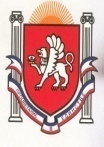 Республика КрымБелогорский   районЗуйский сельский совет14  сессия I созываРЕШЕНИЕ29 июля  2015года                                                                                                              №  212Об утверждении Порядка применения к муниципальным служащим взысканий за совершение коррупционных правонарушенийВ соответствии со статьей 27.1  Федерального закона от 2 марта 2007 года № 25-ФЗ «О муниципальной службе в Российской Федерации», руководствуясь Уставом муниципального образования Зуйское сельское поселение, Зуйский сельский совет РЕШИЛ:1. Утвердить Порядок применения к муниципальным служащим взысканий за совершение коррупционных правонарушений согласно приложению.2. Настоящее решение вступает в силу на следующий день, после дня его официального опубликования (обнародования) 3. Настоящее решение обнародовать на информационном стенде в административном здании Председатель Зуйского сельского совета –Глава администрации     Зуйского сельского поселения				А.А.Лахин                                                                                                       Приложение к решению 14 сессии Зуйского сельского совета 1-го созыва №  212 от 29.07.2015 ПОРЯДОК ПРИМЕНЕНИЯ К МУНИЦИПАЛЬНЫМСЛУЖАЩИМ ВЗЫСКАНИЙ ЗАСОВЕРШЕНИЕ КОРРУПЦИОННЫХ ПРАВОНАРУШЕНИЙНастоящий порядок разработан в соответствии со статьей 27.1  Федерального закона от 2 марта 2007 года № 25-ФЗ «О муниципальной службе в Российской Федерации» и устанавливает порядок и сроки применения представителем нанимателя (работодателем) взысканий к муниципальным служащим, предусмотренных статьями 14.1, 15 и 27 указанного федерального закона.1. Взыскания, предусмотренные статьями 14.1, 15 и 27 Федерального закона от 2 марта 2007 года № 25-ФЗ «О муниципальной службе в Российской Федерации», применяются в порядке, установленном трудовым законодательством, с учетом особенностей, установленных настоящим Положением.2. Взыскания, предусмотренные статьями 14.1, 15 и 27 Федерального закона от 2 марта 2007 года № 25-ФЗ «О муниципальной службе в Российской Федерации», применяются представителем нанимателя (работодателем) на основании:1) доклада о результатах проверки, проведенной подразделением кадровой службы соответствующего органа местного самоуправления по профилактике коррупционных и иных правонарушений;2) рекомендации комиссии по соблюдению требований к служебному поведению муниципальных служащих и урегулированию конфликта интересов в случае, если доклад о результатах проверки направлялся в комиссию;3) объяснений муниципального служащего (приложение № 1 к настоящему Положению); В случае отказа муниципального служащего от дачи письменного объяснения составляется акт (приложение № 2 к настоящему Положению)4) иных материалов.3. При применении взысканий, предусмотренных статьями 14.1, 15 и 27 Федерального закона от 2 марта 2007 года № 25-ФЗ «О муниципальной службе в Российской Федерации», учитываются характер совершенного муниципальным служащим коррупционного правонарушения, его тяжесть, обстоятельства, при которых оно совершено, соблюдение муниципальным служащим других ограничений и запретов, требований о предотвращении или об урегулировании конфликта интересов и исполнение им обязанностей, установленных в целях противодействия коррупции, а также предшествующее исполнение муниципальным служащим своих должностных обязанностей.4. Взыскания, предусмотренные статьями 14.1, 15 и 27 Федерального закона от 2 марта 2007 года № 25-ФЗ «О муниципальной службе в Российской Федерации», применяются не позднее одного месяца со дня поступления информации о совершении муниципальным служащим коррупционного правонарушения, не считая периода временной нетрудоспособности муниципального служащего, пребывания его в отпуске, других случаев его отсутствия на службе по уважительным причинам, а также времени проведения проверки и рассмотрения ее материалов комиссией по соблюдению требований к служебному поведению муниципальных служащих и урегулированию конфликта интересов. При этом взыскание должно быть применено не позднее шести месяцев со дня поступления информации о совершении коррупционного правонарушения.5. В акте о применении к муниципальному служащему взыскания в случае совершения им коррупционного правонарушения в качестве основания применения взыскания указывается часть 1 или часть 2 статьи 27.1 Федерального закона от 2 марта 2007 года № 25-ФЗ  «О муниципальной службе в Российской Федерации».6. Копия акта о применении к муниципальному служащему взыскания с указанием коррупционного правонарушения и нормативных правовых актов, положения которых им нарушены, или об отказе в применении к муниципальному служащему такого взыскания с указанием мотивов вручается муниципальному служащему под расписку в течение пяти дней со дня издания соответствующего акта.7. Муниципальный служащий вправе обжаловать взыскание в письменной форме в комиссию органа местного самоуправления по служебным спорам или в суд.8. В период действия дисциплинарного взыскания муниципальный служащий не может быть поощрен, награжден или премирован.9. Если в течение одного года со дня применения взыскания муниципальный служащий не был подвергнут дисциплинарному взысканию, предусмотренному пунктом 1 или пунктом 2 части 1 статьи 27 Федерального закона от 2 марта 2007 года № 25-ФЗ                                   «О муниципальной службе в Российской Федерации», он считается не имеющим взыскания.10. Представитель нанимателя (работодатель) вправе снять с муниципального служащего дисциплинарное взыскание до истечения одного года со дня применения дисциплинарного взыскания.11. Инициатива о досрочном снятии взыскания может быть представлена представителем нанимателя (работодателем) по собственной инициативе, по письменному заявлению муниципального служащего или по ходатайству непосредственного руководителя муниципального служащего.12. Досрочное снятие дисциплинарного взыскания возможно            по истечении любого периода с момента его применения.13. Досрочное снятие дисциплинарного взыскания оформляется приказом.